OTSEKÕNE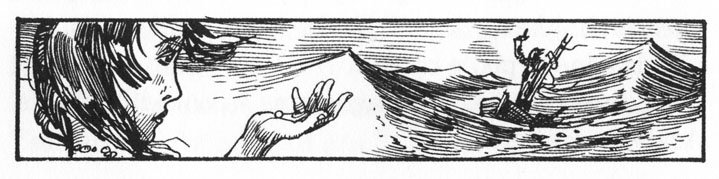 Leia otsekõne ja saatelause. Pane vajalikud kirjavahemärgid ja suured algustähed.tule vaata, halleluuja, meres on inimene ütles arabellaei tea, mis ta seal peaks tegema küsis halleluuja vihaseltarabella palus tõmbame ta ikka pardale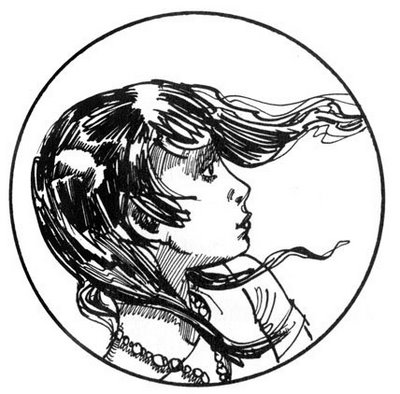 kas tahad teda endale küsis halleluuja lootusrikkaltmismoodi imestas arabellamüün ta sulle pärli eest sõnas mereröövelinimene on igal juhul rohkem väärt kui pärl arvas arabellaanna pärl siia kamandas halleluujatõmba enne mees merest välja, muidu läheb kohe põhja käsutas tüdrukolgu sõnas röövel ja viskas päästerõnga vette